Challenge 1Starting with ch01_product_discount, detect and fix accessibly problemsThe “product discount” application provided by the textbook publisher has some accessibility problems.   In this challenge you will detect and correct these problems.Step 1 – Go get the “Web Accessibility Evaluation Tool” from webaim.org.  Firefox users should go to wave.webaim.org/toolbar and Chrome users should go to wave.webaim.org/extension.Step 2 – Set up your NetBeans project.  Go get the challenge1.zip file provided by your instructor.  Unzip the contents of this file into a new folder named challenge1 under your htdocs root.Step 3 – Make sure XAMPP Apache is started and the preview the application.  Use NetBeans to “Run” the page (that is, view it in your web browser).  Use the WAVE tool to detect accessibility errors.  You are only responsible for correcting errors that are highlighted with red icons like this: 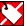 Save your work.  Your objective is to address / correct all the errors.  You may find the following resources helpful:http://www.w3schools.com/html/http://www.w3schools.com/tags/tag_label.asphttp://www.w3schools.com/tags/ref_language_codes.aspStep 4 – Upload your work to the class server.  You should upload your challenge1 folder to  your wwwroot web root on mis3501.temple.edu using your SSH file transfer client (or Fugu for Mac Users).  When done, your work should be viewable here:http://mis3501.temple.edu/tux99999/challenge1 (of course, tux99999 is a place holder for your AccessNet Id.)